《农科基础化学》测试一参考答案题目1测定高分子化合物摩尔质量的较好方法是（    ）。A. 渗透压法B. 沸点升高法C. 蒸汽压下降法D. 凝固点下降法正确答案是：A渗透压法题目2温度相同时，下列溶液渗透压最小的是( )｡A. 0.01 mol·L-1HAcB. 0.01 mol·L-1NaClC. 0.01 mol·L-1甘油D. 0.05 mol·L-1蔗糖正确答案是：C.0.01 mol·L-1甘油题目3混合气体的某组分，25℃时的含量为10％（体积），分压为101325Pa，在体积不变的条件下，温度升高一倍后，其体积分数为原来的（　　）倍。A. 1B. 0.5C. 2D. 0.25正确答案是：A  1题目4在质量分数为0.80的甲醇水溶液中，甲醇的物质的量分数接近于：（   ）。A. 0.9B. 0.5C. 0.3D. 0.7正确答案是：D  0.7题目5对于任意可逆反应，下列条件，能改变平衡常数的是 （    ）。A. 改变反应温度B. 增加生成物浓度C. 增加反应物浓度D. 加入催化剂正确答案是：A改变反应温度题目6可逆反应在温度T时标准平衡常数为0.25，在此温度下可逆反应的标准平衡常数为（      ）。A. 2.0B. 0.50C. 0.25D. 4.0正确答案是：A 2.0题目7在有机分析中，组成有机物的元素种类不多，但结构相当复杂，故分析的重点是（   ）。A. 物质组成和测定组分的相对含量分析B. 物质组成和结构分析C. 官能团分析和结构分析D. 官能团分析和物质组成正确答案是：D官能团分析和结构分析题目8下列数字，为3位有效数字的是（     ）。A. 1.234B. 0.03C. pH=4.26D. 0.003 00正确答案是：D  0.003 00题目9由于指示剂选择不当而造成的误差属于（     ）。A. 试剂误差B. 偶然误差C. 仪器误差D. 方法误差正确答案是：D 方法误差题目10用万分之一分析天平称量试样，给出的下列数据中正确的是（     ）。A. 0.21gB. 0.2gC. 0.210gD. 0.2100g正确答案是：A  0.2100g题目11在酸碱滴定中，选择指示剂时可不必考虑的因素是（   ）。A. 指示剂的颜色变化B. 指示剂的分子结构C. 指示剂的变色范围D. pH突跃范围正确答案是：B 指示剂的分子结构题目12有一弱酸HA，其离解常数，0.30mol·L-1HA溶液中的c(H+)为（      ） 。A. 4.4*10-6B.4.4*10-14C.4.4*10-2D.4.4*10-4 正确答案是：D 4.4*10-4 题目13 0.050mol·L-1  (  ，  )则溶液的pH值为（ ）。A. 5.13B. 3.19C. 8.32D. 3.87正确答案是：C 8.32题目14未回答满分4.00未标记标记题目题干的则的为（    ）。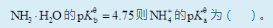 A. 9.25B. 5.75C. 4.75D. 10.25正确答案是：A 9.25题目15用同一NaOH标准溶液滴定相同浓度的不同一元弱酸时，若弱酸的解离常数越大，则（    ）。A. 滴定突跃范围越小B. 消耗NaOH标准溶液的体积越小C. 消耗NaOH标准溶液的体积越大D. 滴定突跃范围越大正确答案是：滴定突跃范围越大题目16  25℃时的溶解度为,则的溶度积为（      ）。A.8.6*10-9B.9.3*10-5 C.9.6*10-2D.1.9*10-6 正确答案是：A  8.6*10-9题目17用佛尔哈德法测定时，采用的指示剂是（    ）。a. 荧光黄b. 铬酸钾c. 铁铵矾d. 甲基橙正确答案是：C 铁铵矾题目18欲增加在水中的溶解度，可采用的方法是（ ）。A. 加入B. 增大溶液pHC. 加入D. 加入适量水正确答案是：C 加入题目19中，中心离子（）的配位分子数是（   ）。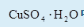 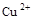 A. 1B. 4C. 5D. 2正确答案是：B  4题目20用EDTA作配位滴定剂测定水的硬度时，要先标定EDTA的准确浓度，标定时应该选用的基准物质是（    ）。A. 碳酸钙B. 重铬酸钾C. 硝酸铅D. 氧化锌正确答案是：A 碳酸钙题目21用EDTA络合滴定测定，常用下面那种滴定方式（ ）。A. 直接滴定法B. 置换滴定法C. 间接滴定法D. 返滴定法正确答案是：返滴定法题目22下列原电池：所对应的氧化还原反应为( )。A. 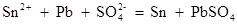 B. 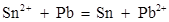 C. 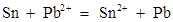 D. 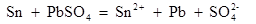 正确答案是：题目23在的反应中，还原产物是下面的哪一种（    ）。A. 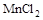 B. 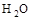 C. 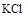 D. 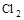 正确答案是：题目24采用重铬酸钾法测定水体中化学需氧量（COD）时，所测定的是（    ）。A. 水体中氧化性物质的总量B. 水体中还原性物质的总量C. 水体中氧化物的总量D. 水体中生物活性物质的总量正确答案是：B 水体中还原性物质的总量题目25符合朗伯-比尔定律的有色物质溶液，当浓度改变时（   ）。A. 最大吸收峰的位置不变，峰高也不变B. 最大吸收峰的位置向短波移动C. 最大吸收峰的位置向长波移动D. 最大吸收峰的位置不变，但峰高改变正确答案是：最大吸收峰的位置不变，但峰高改变《农科基础化学》测试二参考答案题目1下列哪个性质不是有机化合物的特点（ ）。A. 熔点较低B. 难溶于水C. 易于燃烧D. 反应速度快正确答案是：反应速度快题目2两个电性相反的原子通过静电或库伦吸引，由一个原子向另一个原子转移电子而形成的化学键就称为（　）。A. 氢键B. 共价键C. 离子键D. 金属键正确答案是：离子键题目3具有相同分子式但结构不同的化合物称为 （　）。A. 同系列B. 同系物C. 同分异构体D. 同位素正确答案是：同分异构体题目4下面给出的结构式中表示方法为短线式的是（　）。A. 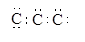 B. 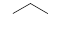 C. 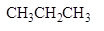 D. 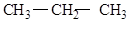 正确答案是：题目51828年在实验室用无机化合物氯化铵和氰酸银一起加热，制得有机化合物尿素的化学家是德国化学家（　）。A. 海特勒B. 凯库勒C. 伍勒D. 格美林正确答案是：伍勒题目6下面给出的结构式中表示方法为结构简式的是（　）。A. B. C. D. 正确答案是：题目71875年荷兰化学家范特霍夫和法国化学家勒贝尔提出了碳的（　）。A. 六面体学说B. 四面体学说C. 五面体学说D. 三面体学说正确答案是：四面体学说题目8下列化合物相对分子量相近，其中沸点最高的是（　）。A. 正丁醛B. 正丁醇C. 正戊烷D. 丁酮正确答案是：正丁醇题目9由p轨道平行侧面“肩并肩”的方式交盖形成的共价键称为 （　）。A. π键B. α键C. β键D. γ键确答案是：π键题目10按照价键理论，碳原子只能显示（　）。A. 一价B. 三价C. 二价D. 四价正确答案是：二价题目11下列化合物中不溶于水的是（　）。A. 乙醇B. 乙酸乙酯C. 乙胺D. 醋酸正确答案是：乙酸乙酯题目12有机物种类繁多的主要原因是（　）。A. 有机物性质不稳定B. 有机物在自然界中分布广泛C. 组成有机物的元素繁多D. 碳原子的结构特点和有机物的同分异构正确答案是：碳原子的结构特点和有机物的同分异构题目13下列化合物中不溶于水的是（　）。A. 乙酸乙酯B. 醋酸C. 乙胺D. 乙醇正确答案是：乙酸乙酯题目14下列化合物不存在对映异构的是（　）。A. 2-氯丁烷B. 2-丁醇C. 2-羟基丙酸D. 3-戊醇正确答案是：3-戊醇题目15顺-1甲基2-乙基环己烷的优势构象是（　）。A. 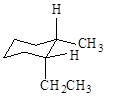 B. 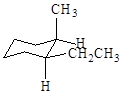 C. 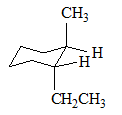 D. 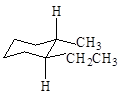 正确答案是：题目16下列4种化合物稳定性的顺序是（　）。②③　④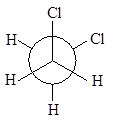 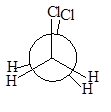 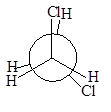 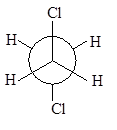 A. ④＞①＞③＞②B. ③＞④＞①＞②C. ①＞②＞③＞④D. ②＞③＞④＞①正确答案是：④＞①＞③＞②题目17顺反异构体可存在于（　）。A. 某些烯烃B. 苯的同系物C. 某些烷烃D. 某些炔烃正确答案是：某些烯烃题目18下列说法中错误的是（　）。A. 手性分子具有旋光性B. 手性分子与其镜像互为对映体C. 对映异构体的比旋光度大小相等，旋光方向相反D. 具有手性碳原子的分子必定具有手性正确答案是：具有手性碳原子的分子必定具有手性题目19下列化合物最稳定的构象异构体是（　）。A. 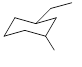 B. 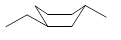 C. 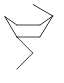 D. 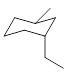 正确答案是：题目20下列烯烃具有顺反异构体的是（　）。A. 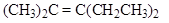 B. 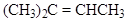 C. 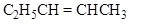 D. 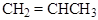 正确答案是：题目21下列叙述中不正确的是（　）。A. 没有手性碳原子的分子一定是非手性分子，必无旋光性B. 无任何对称因素的分子必定是手性分子C. 具有对称面的分子都是非手性分子D. 分子与其镜像不能重合的叫手性正确答案是：没有手性碳原子的分子一定是非手性分子，必无旋光性题目22下列化合物的分子中具有手性的是（　）。A. 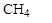 B. 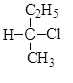 C. 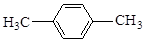 D. 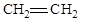 正确答案是：题目23下列各对化合物中，属于对映体的是（　）。A. 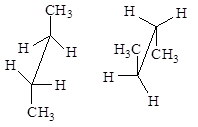 B. 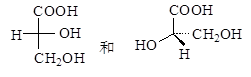 C. 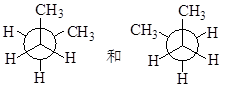 D. 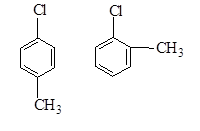 正确答案是：B题目24下列哪种化合物具有对映异构体（　）。A. 氯乙酸B. 氯溴甲烷C. 3-氯-1-丁烯D. 蚁酸正确答案是：3-氯-1-丁烯题目25对映异构体具有（　）。A. 同一物质所有特性B. 不同化学性质C. 不相同的物理性质D. 相同的物理性质正确答案是：相同的物理性质《农科基础化学》期末测试参考答案题目1在温度和体积V恒定的容器中有A和B两种理想气体，他们的物质的量、分压和分体积分别为nA，pA，VA和nB，pB，VB。容器中的总压力为p则下列公式中正确的是（　　）。A. pAV＝nARTB. PBVB＝nBRTC. pVB＝（nA＋ nB）RTD. pAVA＝nART正确答案是：pAV＝nART题目2将0℃的冰放进的0℃盐水中，则（     ）。A. 水会结冰B. 冰会融化C. 冰—水平衡D. 与加入冰的量有关，因而无法判断将发生何种变化正确答案是：冰会融化题目3在273.15K、101.3kPa时，摩尔质量为153.82g·mol-1的CCl4，液体的蒸汽可近似看做理想气体，则该蒸汽的密度是（　　）。A. 3.70g·L-1B. 3.44g·L-1C. 6.87g·L-1D. 4.52g·L-1正确答案是：6.87g·L-1题目4在较早的教材中，生理盐水的浓度是以质量-体积百分浓度（m/V）表示，它为0.9％的NaCl溶液，即100mL溶液中含0.9g，则其物质的量浓度c（NaCl）为（     ）。A. 0.154 mol·L-1B. 9.0 mol·L-1C. 0.308 mol·L-1D. 0.154m mol·L-1正确答案是：0.154 mol·L-1题目5可逆反应， ，下列说法正确的是(   )。A. 升高温度有利于平衡向正反应方向移动B. 达到平时反应物和生成物的分压相等C. 增大压力对平衡没有影响D. 降低温度有利于平衡向正反应方向移动正确答案是：升高温度有利于平衡向正反应方向移动题目6在下列因素中，能影响可逆反应的标准平衡常数的是(     )。A. 压力B. 温度C. 催化剂D. 浓度正确答案是：温度题目7pH＝0.04其有效数字位数为多少（     ）A. 不确定B. 二位C. 三位D. 一位正确答案是：二位题目8下列哪一条不是基准物质所应具备的条件（     ）。A. 纯度应达99．9％B. 不应含有结晶水C. 与化学式相符的物质组成D. 在通常条件下应具有相当的稳定性正确答案是：不应含有结晶水题目9下列叙述中：①增加平行测定的次数可以提高分析结果的准确性②为了减小称量误差，称取试样的质量越大越好③作空白实验可消除系统误差④为提高分析结果的准确度，应选择仪器分析方法其中正确的是（ ）。A. ①和③B. ①和④C. ①和②D. ②和④正确答案是：①和③题目10能用直接配制法配制的标准溶液为（     ）。A. 硫代硫酸钠B. 邻苯二甲酸氢钾C. 高锰酸钾D. 硫酸亚铁正确答案是：邻苯二甲酸氢钾题目11向HAc溶液中加入固体NaAc会使HAc（    ）。A. 减小B. 增大C. α增大D. α减小正确答案是：α减小题目12下列缓冲溶液中，缓冲容量最大的是（     ）。A. 0.15mol·L-1HAc~0.05mol·L-1NaAcB. 0.05mol·L-1HAc~0.05mol·L-1NaAcC. 0.10mol·L-1HAc~0.10mol·L-1NaAcD. 0.05mol·L-1HAc~0.15mol·L-1NaAc正确答案是：0.10mol·L-1HAc~0.10mol·L-1NaAc题目13在一定浓度范围内，下列物质溶液的pH与浓度基本无关的是（    ）。A. 一元弱碱B. 二元弱酸C. 一元弱酸D. 两性物质正确答案是：两性物质题目14根据平衡移动的原理，在0.1mol·L-1的HAc溶液中，下列哪种说法是错误的（ ）。A. 加入少量HCl，HAc离解度减小B. 加入浓HAc，由于增加反应物浓度，平衡向右移动，HAc离解度增大C. 用水稀释，HAc离解度增大D. 加入少量NaOH，离解平衡向右移动正确答案是：加入浓HAc，由于增加反应物浓度，平衡向右移动，HAc离解度增大题目15一种酸的强度与它在水溶液中的哪一种数据有关（    ）。A. 溶解度B. 离解常数C. 浓度D. 离解度正确答案是：离解常数题目16   25℃时，某难溶电解质的标准溶度积常数为，则25℃时该难溶电解质的溶解度s为（      ）。A. 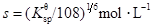 B. 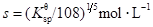 C. 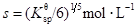 D. 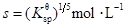 正确答案是：题目17莫尔法测定的含量时，要求介质为中性或弱酸性，若溶液酸度过高，则有（ ）。A. AgCl沉淀易溶解B. AgCl沉淀吸附C. 沉淀不易形成D. AgCl沉淀不完全正确答案是：沉淀不易形成题目18假定的溶解度为x，则其溶度积应表示为（ ）。A. 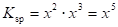 B. 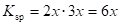 C. 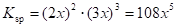 D. 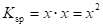 正确答案是：题目19络黑T指示剂在pH＜6.3时为红色，在pH＝6.3～11.6时为蓝色，在pH＞11.6时为橙色，络黑T与金属离子形成的配合物均为红色。由此可知，络黑T作指示剂的适宜pH范围为（    ）。A. pH＝10.0～11.6B. pH＝6.3～11.6C. pH＞ 11.6D. pH＜6.3正确答案是：pH＝6.3～11.6题目20由于EDTA在水中的溶解度小，在滴定分析中使用它的二钠盐。此二钠盐的化学式为（    ）。A. 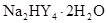 B. 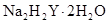 C. 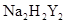 D. 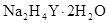 正确答案是：题目21配合物的名称为（   ）。A. 一羟·一水·一草酸根·一（乙二胺）合铬（Ⅲ）B. 一羟·一水·一草酸根·一（乙二胺）合铬（Ⅱ）C. 一（乙二胺）·一草酸·一水·一羟合铬（Ⅲ）D. 一水·一羟基·一草酸·一（乙二胺）合铬（Ⅲ）正确答案是：一羟·一水·一草酸根·一（乙二胺）合铬（Ⅲ）题目22在高锰酸钾法中，调节溶液酸度常用的酸是（     ）。A. HNO3B. HAcC. H2SO4D. HCl正确答案是：H2SO4题目23在配平好的半反应方程式中，反应物的系数依次是（    ）。A. 3,4,3B. 4,3,3C. 4,3,4D. 3,3,3正确答案是：4,3,3题目24下列电极，标准电极电势最高的是（已知CuI、CuBr、CuCl的溶度积依次升高）（     ）。A. 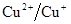 B. 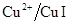 C. 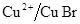 D. 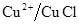 正确答案是：题目25硫酸铜溶液呈现蓝色，是由于该溶液（    ）。A. 吸收蓝色光B. 吸收单色光C. 吸收可见光D. 吸收黄色光正确答案是：吸收黄色光题目26由p轨道平行侧面“肩并肩”的方式交盖形成的共价键称为 （　）。A. α键B. γ键C. π键D. β键正确答案是：π键题目27sp2杂化轨道的几何构型是（　）。A. 直线型B. 平面三角形C. 锥体D. 正四面体正确答案是：平面三角形题目28通过共用电子对结合而形成的化学键称为（　）。A. 金属键B. 共价键C. 离子键D. 氢键确答案是：共价键题目29两个电性相反的原子通过静电或库伦吸引，由一个原子向另一个原子转移电子而形成的化学键就称为（　）。A. 氢键B. 离子键C. 共价键D. 金属键反馈正确答案是：离子键题目30化合物的系统命名为（    ）。A. 己烷B. 3,3-二甲基丁烷C. 戊烷D. 2,2-二甲基丁烷正确答案是：2,2-二甲基丁烷题目31下列物质名称错误的是（     ）。A. 2-丁炔B. 2-甲基-3-丁炔C. 1-丁炔D. 3-甲基-1-丁炔正确答案是：2-甲基-3-丁炔题目32按照系统命名法，下列碳链的编号正确的是（    ）。A. 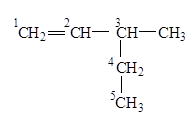 B. 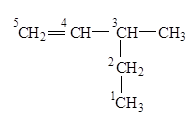 C. 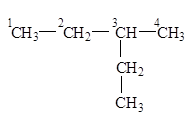 D. 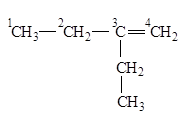 正确答案是：题目33下列叙述中不正确的是（　）。A. 分子与其镜像不能重合的叫手性B. 无任何对称因素的分子必定是手性分子C. 具有对称面的分子都是非手性分子D. 没有手性碳原子的分子一定是非手性分子，必无旋光性反馈正确答案是：没有手性碳原子的分子一定是非手性分子，必无旋光性题目34引起烷烃构象异构的原因是（　）。A. 分子中两个碳原子围绕C-C单键相对旋转B. 分子中的双键旋转受阻C. 分子中的单双健共轭D. 分子中有双键正确答案是：分子中两个碳原子围绕C-C单键相对旋转题目35下列物质能与溴发生取代反应的是（  ）。A. B. C. 丁炔D. 丁烯正确答案是：题目362,2,4,4-四甲基戊烷的一氯代物有（   ）。A. 1种B. 4种C. 3种D. 2种正确答案是：2种题目37邻甲基乙苯在高锰酸钾，酸性条件作用下主要产物是（   ）。A. 邻甲基苯甲酸B. 邻苯二甲酸C. 邻甲基苯乙酸D. 邻乙基苯甲酸正确答案是：邻苯二甲酸题目38卤代烷与氢氧化钠的乙醇溶液共热，反应生成（　）。A. 烯烃B. 醇C. 醚D. 醛正确答案是：烯烃题目39下列化合物中能够使显色的是（）。A. 苯酚B. 甘油C. 苄醇D. 乙醇正确答案是：苯酚题目40的反应是（）。A. 遵循查依采夫规则B. 亲电取代反应C. 亲核取代反应D. 遵循马氏规则正确答案是：亲核取代反应题目41检验乙醚中是否有过氧化物可用（）。A. pH试纸B. 硝酸银C. 亚硫酸氢钠D. 淀粉碘化钾试剂正确答案是：淀粉碘化钾试剂题目42丙酮是下列哪种醇的氧化产物（    ）。A. 2-丙醇B. 丙醇C. 1,2-二丙醇D. 丙酸正确答案是：2-丙醇题目43能发生碘仿反应的化合物是（    ）。A. 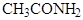 B. 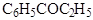 C. 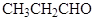 D. 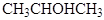 正确答案是：题目44有机合成中可用来保护醛基的反应是（   ）。A. 在干燥HCl的存在下与醇的缩合B. 银镜反应C. 加成反应D. 醇醛缩合反应正确答案是：在干燥HCl的存在下与醇的缩合题目45与2,4-二硝基苯肼及费林试剂都有反应的化合物属于（   ）。A. 脂肪醛B. 羰基化合物C. 醛类D. 酮类正确答案是：脂肪醛题目46下列化合物酸性最强的是（   ）。A. 丁酸B. α-羟基丁酸C. 碳酸D. β-羟基丁酸正确答案是：α-羟基丁酸题目47区别对-甲苯酚和水杨酸最理想的试剂是（   ）。A. 溴水B. Na2CO3溶液C. 金属钠D. 正确答案是：Na2CO3溶液题目48下列化合物酸性最弱的是（    ）。A. 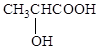 B. 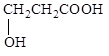 C. 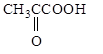 D. 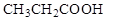 正确答案是：题目49在等电点时蛋白质（   ）。a. 带电状况不定b. 带等量正、负电荷c. 带正电d. 带负电反馈正确答案是：带等量正、负电荷题目50常用于鉴别氨基酸的试剂是（   ）。A. 茚三酮B. 溴水C. 尿素D. 硫酸铵正确答案是：茚三酮实验报告：酸碱标准溶液的配置和比较滴定一、目的要求1．熟悉标准溶液的配制方法。2．练习滴定分析的基本操作。二、实验用品1．仪器：酸碱滴定管(25 mL)各一支 锥形瓶（250 mL) 3个 量筒(100 mL、10 mL)各1个试剂瓶（500 mL）2个 烧 杯(100 mL)1个 洗瓶1个 表面皿1个玻璃棒1支 台平 滴 管1个2．药品：浓盐酸 固体NaOH酚酞指示剂（0.2 %的酚酞乙醇溶液）甲基橙指示剂（0.2 %甲基橙水溶液）三、操作步骤1．配制500 mL 0.1 HCl标准溶液用小量筒取6 HCl 8.5~9.0 mL ，倒入细口瓶中，加蒸馏水至500 mL，盖上塞子，贴上标签，摇匀备用。2．配制500 mL 0.1 NaOH标准溶液在台平上用表面皿称取固体NaOH 2 g，倒入烧杯中，加水50 mL左右，使之全部溶解，移入500 mL细口瓶中，再加蒸馏水至500 mL，贴上标签，摇匀备用。3．比较滴定将配好的0.1 HCl溶液和0.1 NaOH溶液分别装入酸式和碱式滴定管中（注意：装管前一定要用所装溶液润洗三次），将酸碱滴定管的气泡赶掉，把液面放至0.00～1.00刻度处。（1）酸滴定碱从碱滴定管中准确地放出25.00 mLNaOH标准溶液于250 mL锥形瓶中，加1滴甲基橙指示剂，摇匀。用 0.1 HCl溶液滴定，边滴定边不停地旋摇锥形瓶，使之充分反应，并注意观察溶液的颜色变化。分别记录NaOH、HCl溶液消耗的体积，平行滴定3～4次，并计算它们的体积比，要求相对平均偏差≤0.2％，否则重做。（2）碱滴定酸从酸式滴定管中放出 25.00 mLHCl标准溶液于锥形瓶中，加1滴酚酞指示剂，溶液显无色，摇匀，用0.l NaOH溶液滴定至粉红色，约半分钟不褪色，示为终点。分别记录NaOH、HCl溶液消耗的体积，平行滴定3～4次，并计算它们的体积比。要求相对平均偏差≤0.2 ％。原理解读酸标准溶液通常用盐酸和硫酸来配制。因为盐酸不会破坏指示剂，同时大多数氯化物易溶于水，稀盐酸又较稳定，所以多数用盐酸来配制。如果样品需要过量的标准酸共同煮沸时，以硫酸标准溶液为好，尤其标准酸浓度大时，更应如此。碱标准溶液常用NaOH和KOH，也可用 来配制。NaOH标准溶液应用的最多，但它易吸收空气中 和水分，并能腐蚀玻璃，所以长期保存要放在塑料瓶中。由于浓HCl和NaOH不够稳定，也不易获得纯品，所以用间接方法来配制其标准溶液。四、注意事项1．强酸强碱在使用时要注意安全。2．标准溶液在转移过程中（倒入滴定管或用移液管吸取），间不得再经过其它容器。3．倒HCl、NaOH等试剂时，手心要握住试剂瓶上标签部位，以保护标签。实验报告：苯甲酸的制备一、实验目的1．学习以甲苯为原料制备苯甲酸的原理和方法；2．熟悉减压过滤的操作。二、实验用品试剂1．甲苯2．高锰酸钾3．浓盐酸4．亚硫酸氢钠仪器1．500mL圆底烧瓶、回流冷凝管；2．水泵、吸滤瓶、布氏漏斗。三、实验操作在500mL圆底烧瓶中，加入4.6g（5.4mL，0.05mol）甲苯，200mL水和几粒沸石，装上回流冷凝管，在石棉网上加热至沸腾。从冷凝管上分数次加入16g（0.1mol）高锰酸钾，并用少量水冲洗冷凝管内壁。继续煮沸并时常摇动烧瓶，直到甲苯层几乎近于消失，回流液无油状液滴为止（约4～5小时）。将反应混合物趁热用水泵减压抽滤，并用少量水洗涤滤渣，合并滤液和洗液，放在冰水浴中冷却，用浓盐酸酸化，直到苯甲酸全部析出。抽滤、吸干、将产品移入表面皿中，于100℃烘箱中烘干或晾干，称重，计算产率。原理解读苯甲酸可以用甲苯在强氧化剂作用下生成，这是实验室制备苯甲酸的一个常用方法。反应式为：图片四、注意事项滤液如果呈紫色，可加入少量亚硫酸氢钠使紫色褪去，并重新抽滤。五、思考题1．还可以用什么方法制备苯甲酸？2．为反应瓶中是否应加沸石？为什么？请注意：有机化学共4个实验，您可以根据辅导老师要求选择1个实验完成实验报告